АДМИНИСТРАЦИЯ АЛТАЙСКОГО РАЙОНА АЛТАЙСКОГО КРАЯКОМИТЕТ ПО ОБРАЗОВАНИЮ И ДЕЛАМ МОЛОДЕЖИ ПРИКАЗ        «03»  февраля 2015 г.                                                                          №16   с. АлтайскоеОб организации ППМС-помощи обучающимся, испытывающим трудности в освоении основных общеобразовательных программ, развитии и социальной адаптации в образовательных учрежденияхВ соответствии со ст. 42 Федерального закона от 29.12.2012 № 273-ФЗ «Об образовании в Российской Федерации» в целях обеспечения прав на получение психолого-педагогической, медицинской и социальной помощи (далее-ППМС-помощь) обучающимися, испытывающим трудности в освоении основных общеобразовательных программ, развитии и социальной адаптации, в образовательных учреждениях Алтайского района Алтайского края ПРИКАЗЫВАЮ:1.	Утвердить:1.1.  Организационную модель службы психолого-педагогической, медицинской и социальной помощи обучающимся, испытывающим трудности в освоении основных общеобразовательных программ, развитии и социальной адаптации в муниципальной системе образования Алтайского района Алтайского края (приложение 1).1.2. Положение о службе  психолого-педагогической, медицинской и социальной помощи обучающимся, испытывающим трудности в освоении основных общеобразовательных программ, развитии и социальной адаптации (далее -ППМС-служба) (приложение 2).1.3. Положение о базовом психологическом кабинете (приложение 3).1.4. Положение об оказании ППМС-помощи обучающимся, испытывающим трудности в освоении основных общеобразовательных программ, развитии и социальной адаптации в общеобразовательном учреждении (приложение 4).1.5. Договор о взаимодействии между образовательным учреждением, где расположен базовый психологический кабинет и образовательным учреждением, в штатном расписании которой отсутствует ставка (имеется вакансия) педагога-психолога (приложение 5).1.6. Лист самооценки эффективности деятельности образовательного учреждения по оказанию ППМС-помощи обучающимся, испытывающим трудности в освоении основных общеобразовательных программ, развитии и социальной адаптации, их родителям (законным представителям) (приложение 6).1.7. Форму мониторинга эффективности оказываемой учреждениями, осуществляющими образовательную деятельность,	психолого-педагогической,  медицинской и социальной помощи обучающимся, испытывающим трудности в освоении основных общеобразовательных программ, развитии и социальной адаптации (приложение 7).2.	Руководителям МБОУ «Алтайская СОШ№2» (Бауэр Т. В.), МБОУ «Алтайская ООШ№3» (Евсюковой	 М. М.), МБОУ «Айская СОШ» (Ольгейзер С. В..), МБОУ «Старобелокурихинская СОШ» (Лаптевой Г. И.), МБОУ «Сарасинская СОШ» (Толстых О. А.) организовать работу базовых психологических кабинетов (приложение 8) для оказания ППМС-помощи обучающимся, испытывающим трудности в освоении основных общеобразовательных программ, развитии и социальной адаптации в общеобразовательных учреждениях в соответствии с «Положением о базовом психологическом кабинете» (приложение 3).3.	Руководителям образовательных учреждений:3.1.	Организовать оказание ППМС-помощи обучающимся, испытывающим трудности в освоении основных общеобразовательных программ, развитии и социальной адаптации.3.2.Проводить самооценку эффективности деятельности образовательного учреждения по ППМС-помощи обучающимся, испытывающим трудности в освоении основных общеобразовательных программ, развитии и социальной адаптации ежегодно в срок до 30 мая.3.3.При организации ППМС-помощи обучающимся испытывающим трудности в освоении основных общеобразовательных программ, развитии и социальной адаптации  в подведомственных образовательных учреждениях руководствоваться настоящим приказом.3.4. Утвердить план внедрения ППМС - помощи в общеобразовательных учреждениях Алтайского района Алтайского края (приложение 8)5.	Контроль исполнения приказа оставляю за собой.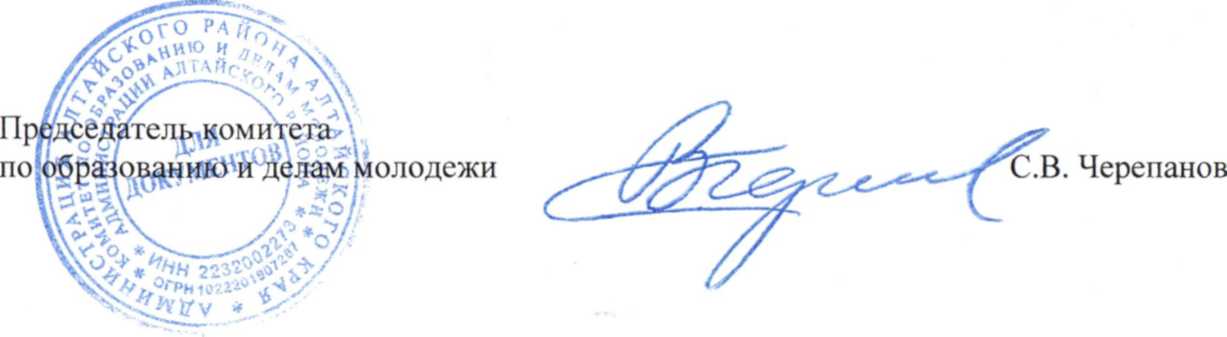 Приложение 1
к приказу комитета по образованию Администрации Алтайского района Алтайского края  
от «03» февраля 2015 г. №16Организационная модель ППМС-службы в муниципальной системе образования Алтайского районаПриложение 1
к приказу комитета по образованию Администрации Алтайского района Алтайского края  
от «03» февраля 2015 г. №161. Общие положения1.1. Настоящее Положение разработано в соответствии со ст. 42 Федерального закона от 29.12.2012	№ 273-ФЭ «Об образовании в Российской Федерации», в целях правовой, организационно-управленческой и методической основы формирования и организации службы психолого-педагогической, медицинской и социальной помощи (далее - ППМС-служба) обучающимся, испытывающим трудности в освоении основных общеобразовательных программ,  развитии и социальной адаптации (далее - обучающиеся), в Алтайском районе Алтайского края,  определяет ее структуру и порядок управления. Основной целью ППМС-службы является обеспечение доступности получения обучающимися, испытывающими трудности в освоении основных общеобразовательных программ, развитии и социальной адаптации, комплексной психолого-педагогической, медицинской и социальной помощи (далее - ППМС-помощь). ППМС-помощь обучающимся и их родителям (законным представителям) в Алтайском районе Алтайского края оказывается по следующим направлениям в соответствии с видом деятельности учреждения:оказание ППМС-помощи обучающимся образовательных учреждений, реализующих образовательные программы начального общего, основного общего и среднего общего образования;оказание ППМС-помощи в развитии и социальной адаптации детям-сиротам и детям, оставшимся без попечения родителей, несовершеннолетним обучающимся, признанным в случаях и порядке, которые предусмотрены уголовно-процессуальным законодательством, подозреваемым, обвиняемым или подсудимыми по уголовному делу, либо являющимся потерпевшими или свидетелями преступления;1.4. ППМС-служба действует на основании следующих нормативных правовых актов:приказ Министерства образования и науки Российской Федерации от 30.08.2013 № 1015 «Об утверждении Порядка организации и осуществления образовательной деятельности по основным общеобразовательным программам - образовательным программам начального общего, основного общего и среднего общего образования»;приказ Министерства образования и науки Российской Федерации от 20.09.2013 № 1082 «Об утверждении Положения о психолого-медико-педагогической комиссии»;постановление Администрации Алтайского края от 30.01.2013 №37 «Об утверждении Положения об организации психолого-педагогического сопровождения образования детей-инвалидов в общеобразовательных организациях Алтайского края, реализующих образовательные программы начального общего, основного общего и среднего общего образования»;приказ Главного управления образования и молодежной политики Алтайского края от 19.11.2013 № 5139 «Об организации деятельности краевых профессиональных объединений педагогов-психологов и классных руководителей»;приказ Главного управления образования и молодежной политики Алтайского края от 14.02.2014	№ 905 «Об утверждении Порядка работы центральной психолого-медико-педагогической комиссии Алтайского края»;приказ Главного управления образования и молодежной политики Алтайского края от 12.03.2014 № 1527 «О деятельности  педагога-психолога  в  образовательных организациях Алтайского края;2. Организационная структура ППМС-службы2.1. Под ППМС-службой понимается трехуровневая организационная структура оказания ППМС-помощи: уровень образовательного учреждения, муниципальный уровень, региональный уровень.I. Муниципальный уровеньКомитет администрации Алтайского района по образованию и делам молодёжи:организуют ППМС-помощь на муниципальном уровне в подведомственных учреждениях;разрабатывают, утверждают пакет нормативных документов, регламентирующих оказание ППМС-помощи обучающимся муниципального образования, контроль за их исполнением, организуют деятельность базовых психологических кабинетов;делают заявку для направления на организованные Главным управлением образования и молодежной политики курсы повышения квалификации специалистов ППМС-службы;составляют и реализуют план повышения психолого-педагогической компетентности педагогов и родителей (законных представителей) обучающихся муниципального района;заключают Соглашение о взаимодействии с КГБОУ «Алтайский краевой центр диагностики и консультирования»;осуществляют мониторинг кадрового обеспечения в подведомственных образовательных организациях и мониторинг эффективности оказываемой организациями, осуществляющими образовательную деятельность, ППМС-помощи обучающимся, испытывающим трудности в освоении основных общеобразовательных программ, развитии и социальной адаптации.Специалисты опеки и попечительства проводят индивидуальную профилактическую работу с привлечением организаций, оказывающих ППМС-помощь, с несовершеннолетними обучающимися, признанными в случаях и порядке, которые предусмотрены уголовно-процессуальным законодательством, подозреваемыми, обвиняемыми или подсудимыми по уголовному делу, либо являющимися потерпевшими или свидетелями преступления, из числа детей-сирот и детей, оставшихся без попечения родителей.Базовый психологический кабинет предоставляет ППМС-помощь обучающимся из закрепленных за базовым психологическим кабинетов образовательных учреждений, осуществляет организационно-методическое сопровождение руководителей, педагогов, классных руководителей из закрепленных за базовым психологическим кабинетов образовательных учреждений.Муниципальные профессиональные объединения педагогов-психологов, учителей-логопедов осуществляют содержательное и информационно-методическое сопровождение профессиональной деятельности специалистов ППМС-службы муниципальных общеобразовательных учреждений, организуют работу по повышению психолого-педагогической компетентности педагогов.Территориальная психолого-медико-педагогическая комиссия организует своевременное выявление детей с особенностями в физическом и (или) психическом развитии и (или) отклонениями в поведении, проведение их комплексного психолого-медико-педагогического обследования и подготовка по результатам обследования рекомендаций по оказанию им психолого-медико-педагогической помощи и организации их обучения и воспитания, а также подтверждение, уточнение или изменение ранее данных рекомендаций.II. Уровень образовательного учреждения Руководитель образовательного учрежденияорганизует ППМС-помощь, координирует деятельность психолого-медико-педагогического консилиума, профессиональных объединений педагогов, курирует работу педагога-психолога;руководствуется порядком взаимодействия КГБОУ «Алтайский краевой центр диагностики и консультирования» с образовательными учреждениями;утверждает пакет нормативных документов, регламентирующих оказание ППМС-помощи в организации, контроль за их исполнением;обеспечивает повышение психолого-педагогической компетентности педагогов и родителей (законных представителей) обучающихся;направляет на организованные Главным управлением образования и молодежной политики курсы повышения квалификации специалистов ППМС-службы;ежегодно проводит самооценку оказания ППМС-помощи.При необходимости заключает договор о взаимодействии с образовательным учреждением, где расположен базовый психологический кабинет.Психолого-медико-педагогический консилиум (далее - ПМПк) в общеобразовательном учреждении  организует своевременное выявление детей с особенностями в физическом и (или) психическом развитии и (или) отклонениями в поведении,  выносит рекомендации по проведению их комплексного психолого-медико-педагогического обследования, определяет методы, содержание и продолжительность оказания ППМС-помощи обучающимся, в том числе не ликвидировавшим  по одному или нескольким учебным предметам, курсам, дисциплинам (модулям) образовательной программы, в установленные сроки академической задолженности с момента ее образования,Педагоги-психологи, педагоги общеобразовательных учреждений предоставляют ППМС-помощь на бесплатной основе, при наличии письменного согласия родителей (законных представителей) обучающихся, в следующих формах:психолого-педагогическое консультирование обучающихся, их родителей (законных представителей) и педагогов;коррекционно-развивающие и компенсирующие занятия с обучающимися;комплекс реабилитационных и других мероприятий;помощь обучающимся в профориентации и социальной адаптации.При отсутствии специалистов в муниципальном образовательном учреждении оказание необходимой ППМС-помощи обучающимся осуществляется специалистами базового психологического кабинета.Профессиональные объединения педагогов образовательного учрежденияосуществляют повышение психолого-педагогической компетентности педагогов, обсуждают эффективные методы обучения и воспитания и рекомендации краевых и муниципальных профессиональных объединений педагогов при предоставлении ППМС-помощи.Приложение 3
к приказу комитета по образованию Администрации Алтайского района Алтайского края  
от «03» февраля 2015 г. №16ПРИМЕРНОЕ ПОЛОЖЕНИЕ
 о базовом психологическом кабинете1.	Общие положенияНастоящее Положение о базовом психологическом кабинете определяет основы функционирования базового психологического кабинета как центра, предоставляющего общеобразовательным учреждением услуги по оказанию психолого-педагогической, медицинской и социальной помощи обучающимся, испытывающим трудности в освоении основных общеобразовательных программ, развитии и социальной адаптации (далее -ППМС-помощь).Цель деятельности базового психологического кабинета - обеспечение доступности получения ППМС-помощи в муниципальном образовании.1.3.	Основные задачи базового психологического кабинета:
организация взаимодействия с муниципальными образовательными учреждениями, в штатных расписаниях которых отсутствует ставка (имеется вакансия) педагога-психолога, по оказанию ППМС-помощи обучающимся, их родителям (законным представителям) и педагогам.1.4.	На территории муниципального образования может функционировать как один, так и несколько базовых психологических кабинетов.2.	Порядок создания базового психологического кабинетаБазовый психологический кабинет создается приказом комитета администрации Алтайского района Алтайского края по образованию на базе образовательных учреждений.Копия приказа комитета администрации Алтайского района Алтайского края по образованию о создании базового психологического кабинета образовательного учреждения муниципального образования направляется в электронном и печатном виде в отдел воспитания и дополнительного образования Главного управления образования и молодежной политики Алтайского края для включения его в реестр базовых психологических кабинетов Алтайского края.Информация о создании базового психологического кабинета образовательного учреждения размещается на сайте комитета администрации Алтайского района  Алтайского края по образованию с обязательным указанием списка образовательных организаций, которые могут пользоваться услугами по оказанию ППМС-помощи базового психологического кабинета в порядке, установленном настоящим Положением, а также на сайтах муниципальных образовательных учреждений.3.	Организация деятельности базового психологического кабинета3.1. Основанием для взаимодействия с образовательным учреждением, имеющей базовый психологический кабинет, с муниципальными образовательными учреждениями, в штатных расписаниях которых отсутствует ставка (имеется вакансия) педагога-психолога, является Договор о взаимодействии (приложение 5 настоящего приказа). К договору о взаимодействии, муниципального учреждения, в штатном расписании которой отсутствует ставка (имеется вакансия) педагога-психолога, прилагает:положение о школьном психолого-медико-педагогическом консилиуме (далее - ПМПк), график его плановых заседаний;заверенные копии заключений психолого-медико-педагогической комиссии (далее - ПМПК) на обучающихся с ограниченными возможностями здоровья, справки бюро медико-социально экспертизы на детей-инвалидов;список обучающихся, состоящих на внутришкольном учете, в отделе по делам несовершеннолетних (далее - ОДН), на учете в комиссии по делам несовершеннолетних и защите их прав (далее – КДН и ЗП), проживающие в семьях, находящихся в социально опасном положении (далее - СОП), а также имеющих собственные суицидальные попытки, либо суицидальные попытки (факты суицидов) среди родственников;список обучающихся, не ликвидировавших по одному или нескольким учебным предметам, курсам, дисциплинам (модулям) образовательной программы академической задолженности с момента ее образования;письменные заявления (согласия или несогласия) родителей (законных представителей) обучающихся об оказании ППМС-помощи.На основании данного приложения утверждается график и место оказания ППМС-помощи указанной категории обучающихся, совместный план мероприятий, который может включать следующие виды услуг:участие педагога-психолога базового психологического кабинета в работе школьного ПМПк в соответствии с графиком его работы;проведение углубленной диагностики обучающихся при подготовке заседания ПМПк в части своей компетенции;участие в разработке, согласовании и реализации индивидуальных программ психолого-педагогического сопровождения образования детей-инвалидов, индивидуальных программ реабилитации (ИПР) детей-инвалидов и обучающихся с ограниченными возможностями здоровья на основе полученных рекомендаций ПМПК;контроль за динамическим развитием обучающегося в рамках своей компетенции; участие в разработке и реализации индивидуальной программы педагогической и социально-педагогической помощи и психологического сопровождения обучающихся, находящихся в социально опасном положении, контроль за динамическим развитием обучающегося в части своей компетенции;профдиагностика и профконсультирование обучающихся и их родителей (законных представителей);консультирование педагогов, родителей (законных представителей) обучающихся, самих обучающихся по вопросам обучения и развития конкретных обучающихся и ученических групп.3.2. Педагогом-психологом базового психологического кабинета по каждому общеобразовательному учреждению, с которым заключен Договор о сотрудничестве, отчетная документация ведется отдельно и хранится в сейфе (шкафу с замком) базового психологического кабинета. Психологические заключения, рекомендации, характеристики предоставляются заявителю, родителям (законным представителям) обучающегося и фиксируются в журнале выдачи справок, характеристик, рекомендаций. Передача информации третьим лицам недопустима.Приложение 4
к приказу комитета по образованию Администрации Алтайского района Алтайского края  
от «03» февраля 2015 г. №16ПРИМЕРНОЕ ПОЛОЖЕНИЕ ОБ ОКАЗАНИИ ППМС-ПОМОЩИобучающимся, испытывающим трудности в освоении основныхобщеобразовательных программ, развитии и социальной адаптации вобразовательных учрежденияхОказание ППМС-помощи представляет целостную деятельность педагога-психолога, направленную на преодоление, или компенсирование имеющихся у обучающихся трудностей в обучении, развитии и социальной адаптации и состоит из 3 этапов: постановка проблемы, выявление причин трудностей в обучении, развитии и социальной адаптации, комплекс мероприятий, направленных на решение проблемы.1	этап. Постановка проблемы.1.1.	Основанием для оказания ППМС-помощи является (за исключением категорий обучающихся, обозначенных в п.1.2. и п.1.3.):личное обращение к педагогу-психологу со стороны обучающегося, учителя или родителей (законных представителей) обучающегося относительно его проблем обучения, поведения, психического состояния;обращение педагога-психолога к родителям (законным представителям) обучающегося о необходимости проведения углубленной диагностики по итогам плановых психодиагностических минимумов, содержание и график проведения которых утвержден решением краевого профессионального объединения педагогов-психологов (протокол №2 от 24.04.2014) и размещен на сайте АКЦДК: http://akcdk.edu22/info/. Проведение психодиагностики фиксируется в журнале учета диагностических исследований (Форма 5 Приложения 3 к приказу Главного управления от 12.03.2014 № 1527).1.2.	Основанием для предоставления образовательных услуг, в том числе ППМС-помощи, обучающимся с ограниченными возможностями здоровья, детям-инвалидам является:письменное заявление (согласие) родителей (законных представителей) в образовательное учреждение об обучении обучающегося по основной адаптированной образовательной программе в соответствии с заключением территориальной (центральной) психолого-медико-педагогической комиссии (далее-ПМПК);письменное заявление родителей (законных представителей) в образовательную организацию о психолого-педагогическом сопровождении образования ребенка-инвалида в соответствии со справкой ФКУ «Главное бюро медико-социальной экспертизы по Алтайскому краю» (далее - МСЭ), индивидуальной программой реабилитации ребенка-инвалида (далее - ИПР) в соответствии с постановлением Администрации Алтайского края от 30.01.2013 №37 «Об утверждении Положения об организации психолого-педагогического сопровождения образования детей-инвалидов в общеобразовательных учреждениях Алтайского края, реализующих образовательные программы начального общего, основного общего и среднего общего образования».1.3.	 Организация предоставления ППМС-помощи обучающимся, не ликвидировавшим по одному или нескольким учебным предметам, курсам, дисциплинам (модулям) образовательной программы в установленные сроки академической задолженности с момента ее образования,  осуществляется на основе письменного обращения за помощью в школьный психолого-медико - педагогический консилиум (далее - ПМПк) родителей (законных представителей) обучающегося,  педагогов, либо самого обучающегося, достигшего возраста 15 лет.2 этап. Выявление причин трудностей в обучении, развитии и социальной адаптации. 2.1.	Для выбора методов, содержания и продолжительности оказания ППМС-помощи обучающимся (за исключением категорий обучающихся, обозначенных в п.2.2 и п.2.3) педагогом-психологом проводится углубленная диагностика обучающегося при наличии письменного согласия родителей (законных представителей).Вся отчетная документация педагога-психолога, включая результаты психодиагностических обследований и рекомендации по их итогам, хранится в кабинете педагога-психолога в сейфе (шкафу с замком). Рекомендации по организации ППМС-помощи по итогам углубленной психодиагностики доводятся до сведения родителей (законных представителей). Предложенные рекомендации реализуются только с их письменного согласия.Выявление причин трудностей в обучении, развитии и социальной адаптации обучающихся с ограниченными возможностями здоровья, детей-инвалидов включает анализ условий, препятствующих полноценному освоению ими образовательной программы, развитию и социальной адаптации.Порядок выявления причин трудностей в обучении, развитии и социальной адаптации обучающихся, не ликвидировавших по одному или нескольким учебным предметам, курсам, дисциплинам (модулям) образовательной программы в установленные сроки академической задолженности с момента ее образования осуществляется регламентом работы школьного ПМПк.3 этап. Комплекс мероприятий, направленных на решение проблемы.3.1.	Оказание ППМС-помощи обучающимся включает: разработку и проведение групповых (индивидуальных) психолого-педагогических коррекционно-развивающих занятий (при наличии тематического плана занятий, утвержденного руководителем образовательного учреждения;заполнения отчетной документации согласно Форме 3 и Форме 9 Приложения 3 к приказу Главного управления от 12.03.2014 № 1527);решение о прекращении ППМС-помощи принимается педагогом-психологом на основании динамического контроля развития обучающегося;участие педагогических и административных работников образовательных учреждений в разработке и реализации индивидуальной программы педагогической и социально-педагогической помощи, психологического сопровождения обучающихся, находящихся в социально опасном положении;консультирование педагогов и родителей (законных представителей) по вопросам обучения и развития конкретных обучающихся и ученических групп, ведение педагогом-психологом отчетной документации согласно Форме 4 Приложения 3 приказа Главного управления от 12.03.2014 № 1527;оказание помощи обучающимся в профориентации и социальной адаптации, в том числе, по формированию жизнестойкости обучающихся, в соответствии с календарным планом работы педагога-психолога на учебный год, утвержденным руководителем образовательного учреждения (Формы 2 и 6 Приложения 3 к приказу Главного управления от 12.03.2014 № 1527).3.2.	Комплекс мероприятий, направленных на предоставление образовательных услуг обучающимся с ограниченными возможностями здоровья, детям-инвалидам, а также с обучающимися, не ликвидировавшими по одному или нескольким учебным предметам, курсам, дисциплинам (модулям) образовательной программы в установленные сроки академической задолженности с момента ее образования, и признанными обучающимися с ограниченными возможностями здоровья по итогам реализации предыдущих этапов работы:ежегодное обследование на школьном ПМПк не менее 2-х раз в учебном году (в период адаптации, по итогам учебного года);разработка и согласование с родителями (законными представителями) программы индивидуального сопровождения, индивидуального учебного плана для обучающихся с ограниченными возможностями здоровья, детей-инвалидов с учетом рекомендаций школьного ПМПк, территориальной (центральной) ПМПК, индивидуальной программы реабилитации (для детей-инвалидов);организация психолого-педагогического сопровождения образования детей-инвалидов, в том числе обучающихся индивидуально на дому, в соответствии с постановлением Администрации Алтайского края от 30.01.2013 № 37 «Об утверждении Положения об организации психолого-педагогического сопровождения образования детей-инвалидов в общеобразовательных организациях Алтайского края, реализующих образовательные программы начального общего, основного общего и среднего общего образования»;оказание консультативной помощи родителям (законным представителям) детей с ограниченными возможностями здоровья, детей-инвалидов, работникам образовательного учреждения по вопросам их воспитания, обучения и коррекции нарушений развития;заключение договора с базовой школой в соответствии с приказом Главного управления от 16.01.2014 №307 «Об утверждении Комплексного плана мероприятий по обеспечению доступной среды для детей-инвалидов и детей с ограниченными возможностями здоровья в Алтайском крае на 2014 - 2015 годы» (для образовательных организаций, не включенных в реализацию Государственной программы «Доступная среда»).Приложение 5
к приказу комитета по образованию Администрации Алтайского района Алтайского края  
от «03» февраля 2015 г. №16ПРИМЕРНЫЙ ДОГОВОРо взаимодействии между образовательным учреждением с базовым психологическим кабинетом« 	»	20	год	(наименование  образовательного  учреждения  с базовымпсихологическим   кабинетом, именуем  в дальнейшем  «Базовый психологический   кабинет»,
 в   лице директора	(ФИО директора), действующего на  основании Устава, с одной  стороны,  и_______________________(наименование образова-тельной организации,    именуем в дальнейшем «Школа», в   лице директора______________________________________(ФИОдиректора), действующего  на  основании Устава,   с другой стороны,  вместе именуемые «Стороны» заключили договор о нижеследующем:1.	Предмет	договора
1.1.	Предметом настоящего Договора является взаимодействие Базового психологического кабинета и Школы по оказанию психолого-педагогической, медицинской	и	социальной		помощи (далее - ППМС-помощь) обучающимся Школы, испытывающим трудности в освоении основных общеобразовательных программ, развитии и социальной адаптации (далее - Обучающиеся).1.2.	Стороны принимают на себя обязательства по совместной разработке и реализации		плана		мероприятий, направленных на решение проблем в обучении	и	развитии	обучающихся,	несут		ответственность	за неисполнение или ненадлежащее исполнение взятых на себя обязательств.2.	Права	и	обязанности	Сторон
2.1.	Школа:2.1.1.	осуществляет доставку обучающихся к месту оказания ППМС-помощи, несет ответственность за их безопасность и здоровье;
2.1.2. осуществляет сбор письменных заявлений с родителей (законных представителей) обучающихся о согласии или несогласии на оказание ППМС- помощи;
2.1.3. осуществляет организационные мероприятия по созданию условий для работы педагога-психолога Базового психологического кабинета (канцтовары, оргтехника, компьютер)	в случае оказания ППМС-помощи на территории Школы;
2.1.4.	осуществляет систематическое информирование обучающихся, их родителей (законных представителей) и педагогов о возможности получения ППМС-помощи;2.1.5.	назначает ответственного педагога за организацию взаимодействия с Базовым психологическим кабинетом по реализации совместного плана работы; 
2.1.6.	предоставляет следующие ресурсы для реализации плана мероприятий, направленного	на решение проблем в обучении и развитии обучающихся.2.2.	Базовый психологический кабинет:2.2.1. оказывает следующую ППМС-помощь обучающимся Школы, их родителям (законным представителям), педагогам (нужное подчеркнуть):
 участие работе ПМПк  Школы в соответствии с графиком его работы;
 проведение углубленной диагностики обучающихся при подготовке заседания школьного	ПМПк в части своей	компетенции;
 участие в разработке, согласовании и реализации индивидуальных программ психолого-педагогического сопровождения образования детей-инвалидов, индивидуальных программ реабилитации (ИПР) на основе полученных рекомендаций территориальной		(центральной)	ПМПК;
 осуществление контроля за динамическим развитием этих обучающихся в рамках своей	компетенции;
 участие в разработке и реализации индивидуальной программы педагогической и социально-педагогической помощи и психологического сопровождения обучающихся, находящихся в СОП, осуществление контроля за динамическим развитием обучающегося в	части		своей		компетенции;
 профдиагностика и профконсультирование обучающихся и их родителей (законных	представителей);
 консультирование педагогов, родителей (законных представителей) обучающихся, самих обучающихся по вопросам обучения и развития конкретных обучающихся и ученических	групп;
 оказывает ППМС-помощь обучающимся Школы только при наличии письменного согласия родителей (законных представителей);
 ведет отчетную документацию, согласно Приложению 4 к приказу Главного управления образования и молодежной политики Алтайского края от 12.03.2014 № 1527, обеспечивает ее	сохранность 	в	течение	5	лет;
 соблюдает условия конфиденциальности: отчеты составляет в форме, исключающей идентификацию личности обучающегося; психологические заключения, рекомендации, характеристики предоставляет только заявителю, обучающемуся, родителям (законным представителям) обучающегося.3.	Ответственность	Сторон
3.1.	Стороны обеспечивают конфиденциальность персональных данных, полученных в рамках настоящего договора, при этом персональные данные	могут быть использованы лишь в целях, для которых они сообщены. За нарушение данного обстоятельства Стороны несут ответственность в соответствии с законодательством Российской		Федерации.
Настоящий договор вступает в силу с момента его подписания Сторонами, скрепления печатями. Настоящий договор составлен в двух подлинных экземплярах, имеющих одинаковую юридическую силу, по одному экземпляру для	каждой	из	Сторон.
3.4 . Каждая из Сторон имеет право изменить (расторгнуть) условия настоящего договора, письменно уведомляя об этом другую Сторону за два месяца до изменения (расторжения) договора. По согласованию Сторон в договор могут быть внесены изменения и дополнения, оформленные в виде дополнительных соглашений к настоящему	договору.
3.7. Сторона, не исполнившая или ненадлежащим образом исполнившая обязательства по настоящему договору, освобождается от ответственности в случае наступления обстоятельств непреодолимой силы, если они значительно влияют на срок исполнения обязательств, принятых по настоящему договору.4.	Адреса, банковские реквизиты и подписи СторонОбщеобразовательное учреждение	Общеобразовательное учреждение, где
                                                                       расположен базовый 
психологически  кабинетРеквизиты									РеквизитыДиректор									Директор	 И.О.Фамилия		_____________  И. О. ФамилияМ.п.						М.п.Приложение 6
к приказу комитета по образованию Администрации Алтайского района Алтайского края  
от «03» февраля 2015 г. №16ЛИСТ	САМООЦЕНКИ	эффективности	деятельности 
образовательного учреждения по оказанию психолого-педагогической помощи обучающимся, испытывающим трудности в освоении основных общеобразовательных программ, развитии и социальной адаптации и их родителям (законным представителям).Цель: проведение образовательными организациями самооценки по созданию условий для эффективного оказания психолого-педагогической и социальной помощи обучающимся, испытывающим трудности в освоении основных общеобразовательных программ, развитии и социальной адаптации и их родителям (законным представителям).
21-29 баллов - высокий уровень эффективности оказания ППМС помощи 12-20 баллов - средний уровень эффективности оказания ППМС помощи баллов и ниже - низкий уровень эффективности оказания ППМС помощиВыводы:	Рекомендации:1.	2.	ДатаПодписи членов комиссииПлан
внедрения ППМС – помощи в общеобразовательных учреждениях  Алтайского района Алтайского краяПриложение 7
к приказу комитета по образованию Администрации Алтайского района Алтайского края  
от «03» февраля 2015 г. №16МОНИТОРИНГ ЭФФЕКТИВНОСТИ оказываемой учреждениями, осуществляющими образовательную деятельность, психолого-педагогической, медицинской и социальной помощи обучающимся, испытывающим трудности в освоении основных общеобразовательных программ, развитии и социальной адаптации Алтайского района
Алтайского края за 20__/20__ учебный год
Мониторинг проводится на основании приложения №10 к приказу Главного управления образования и молодежной политики Алтайского края от 02.09.2014 № 4664 Форма заполняется и  присылается в КГДОУ «Алтайский краевой центр диагностики и консультирования» 1 раз в год 30 мая  Руководитель ОУ ___________________________________
Приложение 8
к приказу комитета по образованию
Администрации Алтайского района Алтайского края  
от «03» февраля 2015 г. №16№ п/пНаименование мероприятияБаллыПримечания1Разработаны и утверждены документы (указать реквизиты), регламентирующие  деятельность  по оказанию ППМС помощи:положение об оказании ППМС помощи,положение о психолого-медико-педагогическом   кон-силиуме,положение о психологическом кабинете,заключен договор о взаимодействии с базовым психологическим кабинетом,внесены изменения в должностные инструкции педагогических работников, оказывающих ППМС помощь.1111Минимум – 4 балла2Наличие в штатном расписании ставки:
педагога-психолога, учителя-логопеда11Минимум – 0 баллов3Наличие психологического кабинета, 3 и более секторов, менее 3-х секторов32Минимум – 0 балла4Организован  деятельность   психолого-медико-педагогического консилиума (ПМПк): утвержден приказом директора состав ПМПк составлен график заседаний ПМПк ведется документация ПМПк111Минимум -3 балла5Ежегодно проводится  мониторинг эффективности оказываемой ППМС-помощи.1Минимум – 1 балла6Доля   обучающихся,   получивших   ППМС   (от   количествануждавшихся):75%-100%50%-74%25%-49%321Минимум – 1балл7Организовано повышение психолого-педагогической компетентности педагогических работников (учителей-предметников, классных руководителей):75%-100%50%-74%25%-49%321Минимум – 1балл8Организовано повышение психолого-педагогической компетентности руководящих работников:75%-100%50%-74%25%-49%321Минимум – 1балл9Организовано участие педагога-психолога, учителя-логопеда, в краевых семинарах, вебинарах, в курсах повышения квалификации, профессиональных конкурсах:4 и более раз2-3 раза1 раз321Минимум – 0балл10Положение об оказании ППМС помощи обсуждалось:на педагогическом советена управляющем (попечительском) советена совещании при директоре111Минимум – 1балл№Мероприятия срокответственные1Разработка и утверждение пакета нормативных документов, регламентирующих оказание ППМС-помощи обучающихся общеобразовательных учреждений на муниципальном уровне до 03.02.2015 гЧерепанова И. А.2Организация ППМС-помощи на муниципальном уровне: -проведение семинаров-совещаний с руководителями по графику; -создание базовых психологических кабинетов; -заключение договора о взаимодействии с КГБОУ «АКЦДК»; -составление плана взаимодействия с КГБОУ «АКЦДК» по оказанию кон-сультирования; -направление на курсы повышения квалификации специалистов, осуществляющих ППМС-помощь; -осуществление мониторинга кадрового обеспечения ППМС-службы в общеобразовательных учреждениях района; -организация мониторинга эффективности оказываемой общеобразовательным учреждениям ППМС-помощи обучающимся; -учредительный контроль организации ППМС-помощи в общеобразовательных учреждениях.по графикупо графику 25.02.201525.02.2015по графикупо графикудо 10.02.2015по плану учре-дительного контроляЧерепанов С. В. Черепанов С. В.Черепанов С. В.Черепанова И. А.Рыбалкина О. М.Черепанова И. АЧерепанов С. В.,Руководители ОУЧерепанов С. В.3-заключение договора о взаимодействии между ОУ и базовым психологическим кабинетом; -назначение ответственного за организацию взаимодействия с базовым психологическим кабинетом; -составление плана взаимодействия с базовым психологическим кабинетом; -составление и плана повышения психолого-педагогической компетентности педагогов и родителей; -проведение самооценки эффективности деятельности ОУ по организации ППМС-помощи обучающихся; до 11.02.201511.02.201518.02.201525.02.2015Ежегодно до 30 мая Руководители ОУ 4Включение в перечень показателей эффективности деятельности руководителей подведомственных общеобразовательных учреждений критерия «Обеспечение гарантий получения психолого-педагогической, медицинской и социальной помощи обучающимся, испытывающим трудности в освоении основных общеобразовательных программ, развитии и социальной адаптации»: -работа педагогов ОУ в  ПМПк; -проведение методических мероприятий, направленных на повышение психолого-педагогической компетентности педагогов и родителей. до 25.03.2015Руководители ОУОбразовательная организацияОбщее количество обучающихсяКол-во обучающихся , нуждающихся в ППМС помощиКол-во обучающихся , нуждающихся в ППМС помощиКол-во обучающихся , нуждающихся в ППМС помощиКол-во обучающихся , нуждающихся в ППМС помощиКол-во обучающихся , нуждающихся в ППМС помощиКол-во обучающихся , нуждающихся в ППМС помощиКол-во обучающихся , нуждающихся в ППМС помощиКол-во обучающихся , нуждающихся в ППМС помощиКол-во обучающихся , нуждающихся в ППМС помощиКол-во обучающихся , нуждающихся в ППМС помощиКол-во обучающихся , нуждающихся в ППМС помощиКол-во обучающихся , нуждающихся в ППМС помощиКол-во обучающихся , нуждающихся в ППМС помощиКол-во обучающихся , нуждающихся в ППМС помощиКол-во обучающихся , нуждающихся в ППМС помощиКол-во обучающихся , нуждающихся в ППМС помощиКол-во обучающихся , нуждающихся в ППМС помощиКол-во обучающихся , нуждающихся в ППМС помощиКол-во обучающихся , нуждающихся в ППМС помощиКол-во обучающихся , нуждающихся в ППМС помощиКол-во обучающихся , нуждающихся в ППМС помощиКол-во обучающихся , нуждающихся в ППМС помощиКол-во обучающихся , нуждающихся в ППМС помощиКол-во обучающихся , нуждающихся в ППМС помощиОбразовательная организацияОбщее количество обучающихсяслабоуспевающиеслабоуспевающиеслабоуспевающиеслабоуспевающиеДети с ,ОВЗ дети -инвалидыДети с ,ОВЗ дети -инвалидыОбучающиеся с социальной адаптациейОбучающиеся с социальной адаптациейОбучающиеся семьи обучающихся . состоящих на учебе в КДН и ЗПОбучающиеся семьи обучающихся . состоящих на учебе в КДН и ЗПОбучающиеся находящиеся в  трудной жизненной ситуации Обучающиеся находящиеся в  трудной жизненной ситуации Обучающиеся находящиеся в  трудной жизненной ситуации Обучающиеся находящиеся в  трудной жизненной ситуации Обучающиеся находящиеся в  трудной жизненной ситуации Обучающиеся находящиеся в  трудной жизненной ситуации Обучающиеся находящиеся в  трудной жизненной ситуации Другая категория обучающихсяДругая категория обучающихсяДругая категория обучающихся, Общее количество обучающихся нуждающихся в ППМС –помо(сумма столбцов3+6+8+12+14+16)Доля учаобющихся нуждающихся в ППСП помощи от общего количества обучающихся (%)общее количество обучающихся . получивших ППМС –помощь (сумма столбцов(5+7+9+11+13+15+17+19)Количество обучающихся , . нуждающихся в продолжении получения ППМС -помощиОбразовательная организацияОбщее количество обучающихся Количество  обучающихся  , имеющих заключение школьной ППМК Количество  обучающихся  , имеющих заключение школьной ППМКИз них, количество обучающихся , не ликвидировавших академическую Из них получают ППМС-помощь в соответствии с рекомендациями школьнойКоличество обучающихся, имеющих рекомендации ПМПК Из них получают ППМС помощь в соответствии с рекомендациями Количество обучающихся, состоящих на учете ОДН, внутрешкольном контроле Из них получают ППМС помощьКоличество обучающихся , состоящих на учете в КДН и ЗПИз них получают ППМС помощьКоличество обучающихся –жертв насилия, переживших жестокое обращениеИз них получают ППМС помощьКоличество обучающихся с суицыдными попыткамиИз них получают ППМС помощь Количество обкчающихся . имеющих потери близких людей (развод, смерть)Из них получают ППМС помощьКоличество обучающихся . оставшихся без попечения родителей . дети -сиротыИз них получают ППМС помощьИз них получают ППМС помощьКоличество обучающихся, нуждающихся в ППМС помощиИз них получают ППМС помощь, Общее количество обучающихся нуждающихся в ППМС –помо(сумма столбцов3+6+8+12+14+16)Доля учаобющихся нуждающихся в ППСП помощи от общего количества обучающихся (%)общее количество обучающихся . получивших ППМС –помощь (сумма столбцов(5+7+9+11+13+15+17+19)Количество обучающихся , . нуждающихся в продолжении получения ППМС -помощиБазовый психологический кабинетБазовый психологический кабинетУчреждения, закрепленные за базовым психологическим кабинетомФ.И.О. педагога-психологаБазового психологического кабинета (контактная информация)Название учрежденияФ. И. О. директора, адрес, контактная информацияУчреждения, закрепленные за базовым психологическим кабинетомФ.И.О. педагога-психологаБазового психологического кабинета (контактная информация)МБОУ «Алтайская СОШ№2»Бауэр Татьяна Владимировна;Алтайский район, с. Алтайское, ул. К. Маркса, 51;Тел.: 8(385)222179;Электронная почта: asosh2@rambler.ru-МБОУ «Куяганская СОШ»; 
-МБОУ «Куячинская СОШ»;
 -МБОУ «Тоуракская ООШ»;
Дуплищева Татьяна Николаевна;Тел.: 89627941031Адрес электронной почты: duplishevatanyusha@mail.ruМБОУ «Айская СОШ»Ольгейзер Светлана Владимировна; Алтайский район, с. Ая, ул. Школьная, 1;Тел.: 8(385)228649;Электронная почта: aja_70@mail.ru- МБОУ «Нижнекаянчинская ООШ»;
- МКОУ «Верхайская НОШ»Пугачева Наталья Николаевна;Тел.: 89030742886;Адрес электронной почты: 2ned.pu@mail.ruМБОУ «Старобелокурихинская СОШ»Лаптева Галина Ивановна; Алтайский район, с. Старобелокуриха, ул. Советская, 105;Тел.: 8(385)226373;Электронная почта: allabrisva@rambler.ru-МБОУ «Россошинская ООШ»;- МБОУ «Нижнекаменская СОШ»Червова Юлия Геннадьевна;Тел.: 89059886572;Адрес электронной почты: ku_g@mail.ruМБОУ «Сарасинская СОШ»Толстых Ольга Александровна; Алтайский район, с. Сараса, ул. Кузьмина, 51;Тел.: 8(385)223199;Электронная почта: admsarasosh@mail.ru-МКОУ «Пролетарская НОШ»;- МКОУ «Нижнекомарская НОШ»;- МБОУ «Беловская ООШ»;Самойленко Мария Валерьевна;Тел.: 89237216145;Адрес электронной почты: maricsa@rambler.ruМБОУ «Алтайская ООШ№3»Евсюкова Мария Михайловна; Алтайский район, с. Алтайское, ул. Ленина, 87;Тел.: 8(385)222941;Электронная почта: altaimordva@rambler.ruМБОУ «Макарьевская ООШ»;
Маклакова Юлия Михайловна;Тел.: 89069690797;Адрес электронной почты: psicholog80@mail.ru